1	Wippe Q.1/Q.3/Q.7 weiß samt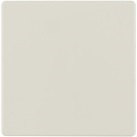 Wippe für Wippschalter und Wipptastschalter Aus/Wechsel/Kreuz, Wipptaster, Taster-BA 1-fach und Gruppentaster-BA 1-fach. Unterputz-Installation, Flächenprogramm. Material: Kunststoff, Duroplast, halogenfrei.
Haupt-Designlinie: Berker Q.1/Q.3/Q.7
Farbe: weiß samt

Fabrikat: Berker oder gleichwertig

Artikel: 16206082

gewähltes Fabrikat/Typ: '___________/___________'

liefern, montieren und betriebsfertig anschließen.Artikelnummer:16206082Stk